In order to register for this event, please fill in the following practical information:Early registration fee (before November 20, 2016) is 75 EUR. Late registration fee (from November 21, until December 4, 2016) is  125 EUR. They cover teaching material as well as participation to coffee breaks and snacks.Registration fee must be paid before December 4, 2016 by bank transfer to:Holder of account: Université de Namur ASBLFinancial Entity: BNP Paribas Fortis.                                     BIC: GEBABEBBHolder IBAN: BE10 2500 0740 2704. (Important!!!) With communication: CPO 4.9582.30 WORKSHOP/WINTER SCHOOL FIXS + Name of the participant.No refund possible after registration. 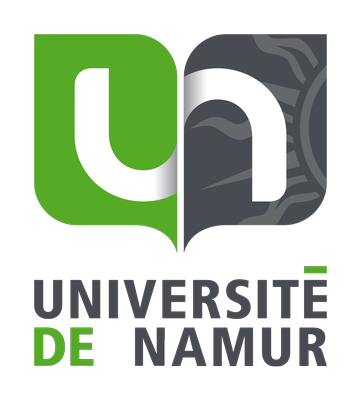 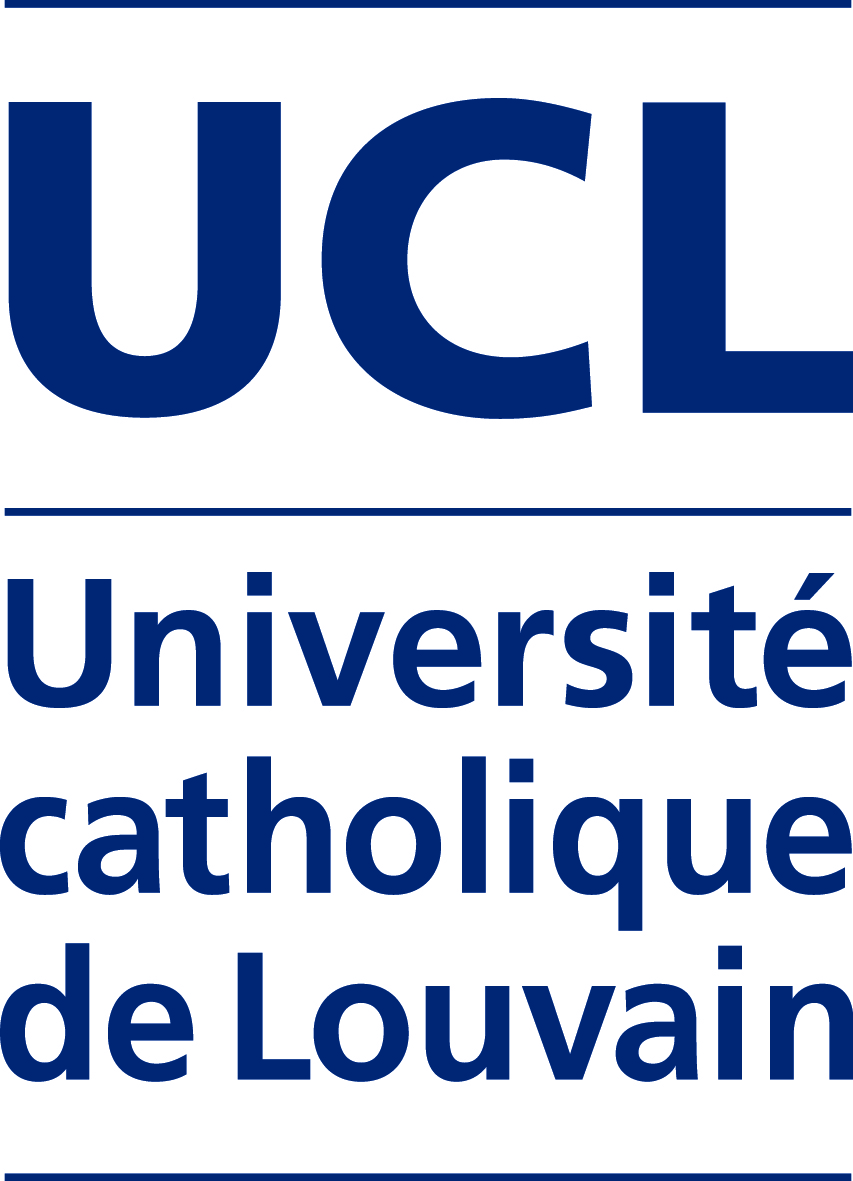 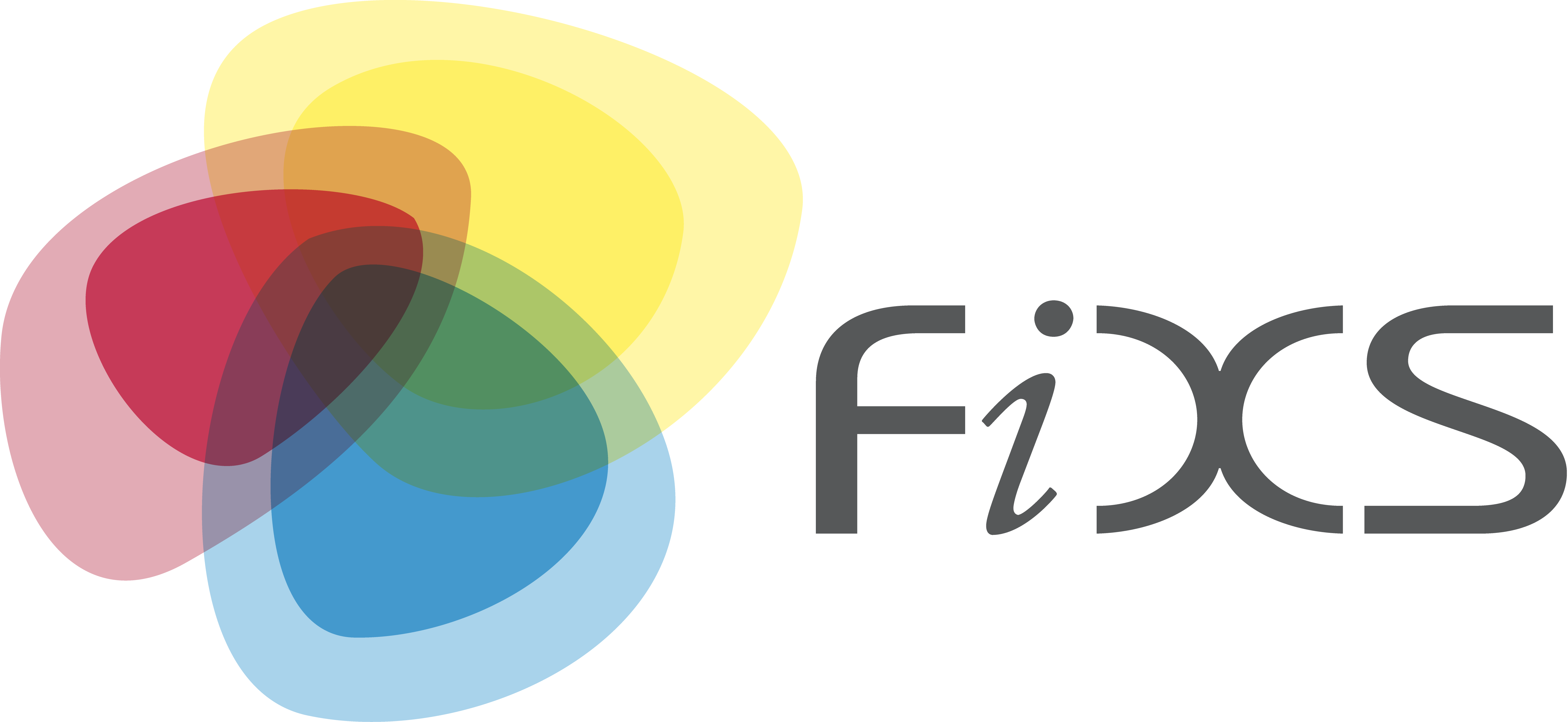 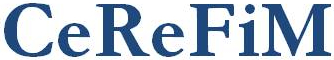 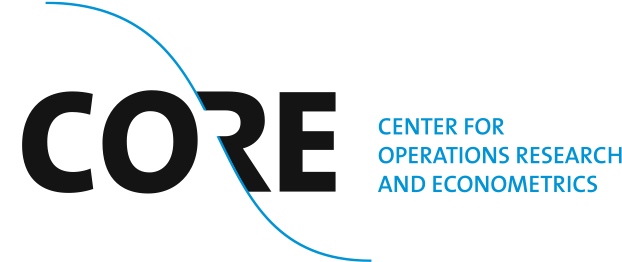 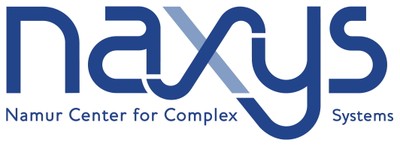 2nd UNamur-UCL Winter School on Networks in Economics and Finance December 12 – 14, 2016Louvain-la-Neuve, BelgiumPlease send this registration form by email to: fixs.winterschool@unamur.be before November, 20 for early registration and December 4, 2016 for late registration.Name:Organization or institution:Position:City:Country:Phone:E-mail: